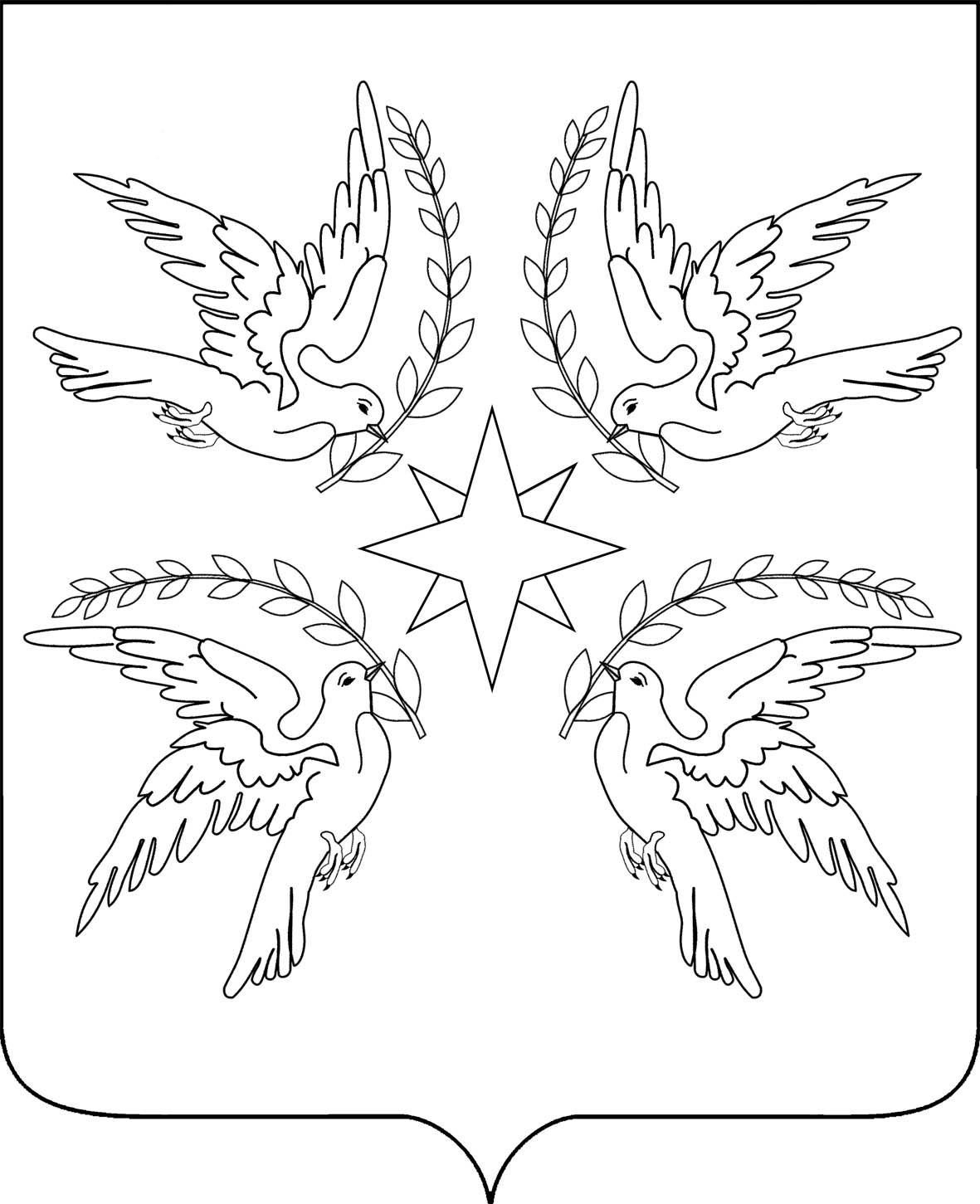 СОВЕТДружненского сельского поселения Белореченского района76 СЕССИЯ 2 СОЗЫВАРЕШЕНИЕ21 июня 2013 года                                                                                          №217пос.ДружныйКраснодарский крайОб утверждении Положения о порядке предоставления гражданами, претендующими на замещение муниципальных должностей, и лицами, замещающими муниципальные должности на постоянной основе, сведений о доходах, об имуществе и обязательствах имущественного характераВо исполнение Федерального закона от 21 ноября 2011года №329-ФЗ "О внесении изменений в отдельные законодательные акты Российской Федерации в связи с совершенствованием государственного управления в области противодействия коррупции", Федерального   закона  от  25 декабря 2008 года №273-ФЗ «О противодействии коррупции», руководствуясь  статьей  26 Устава Дружненского сельского поселения Белореченского района, Совет Дружненского сельского поселения Белореченского района     р е ш и л:   1. Утвердить Положение о порядке предоставления гражданами, претендующими на замещение муниципальных должностей, и лицами, замещающими муниципальные должности на постоянной основе, сведений о доходах, об имуществе и обязательствах имущественного характера администрации Дружненского сельского поселения Белореченского района (прилагается).     2. Общему отделу администрации Дружненского сельского поселения Белореченского района (Кнышовой) обнародовать настоящее решение в установленном законом порядке.3. Контроль за выполнением настоящего решения возложить на  планово-бюджетную комиссию Совета Дружненского сельского поселения Белореченского района (Писковой).24. Настоящее решение вступает в силу со дня его официального обнародования.Исполняющий обязанности главыДружненского сельского поселенияБелореченского района                                                                 М.А.Мяснянкин Председатель Совета Дружненского сельского поселения    Белореченского района                                                                     А.В.ДубининПРИЛОЖЕНИЕк решению СоветаДружненского сельского поселенияБелореченского районаот 21 июня 2013 года №217ПОЛОЖЕНИЕо порядке предоставления гражданами, претендующими на замещение муниципальных должностей, и лицами, замещающими муниципальные должности на постоянной основе, сведений о доходах, об имуществе и обязательствах имущественного характера1.Общие положения1.1. Настоящим Положением определяется порядок представления гражданами, претендующими на замещение муниципальных должностей на постоянной основе (далее - граждане, претендующие на замещение муниципальных должностей), и лицами, замещающими муниципальные должности на постоянной основе (далее - лица, замещающие муниципальные должности) в Дружненском сельском поселении Белореченского района, сведений о полученных ими доходах, об имуществе, принадлежащем им на праве собственности, и об их обязательствах имущественного характера, а также сведений о доходах супруги (супруга) и несовершеннолетних детей, об имуществе, принадлежащем им на праве собственности, и об их обязательствах имущественного характера (далее - сведения о доходах, об имуществе и обязательствах имущественного характера).1.2. Сведения о доходах, об имуществе и обязательствах имущественного характера в соответствии с настоящим Положением представляют граждане, претендующие на замещение муниципальных должностей, и лица, замещающие муниципальные должности в Дружненском сельском поселении Белореченского района, для которых нормативными правовыми актами Российской Федерации не установлены иные порядок и формы представления указанных сведений.1.3. Сведения о доходах, об имуществе и обязательствах имущественного характера представляются по утвержденным формам справок (приложение1-4): гражданами, претендующими на замещение муниципальных должностей - при наделении полномочиями по должности (назначении, избрании на должность); лицами, замещающими муниципальные должности в Дружненском сельском поселении Белореченского района - ежегодно, не позднее 30 апреля года, следующего за отчетным.1.4. Сведения о доходах, об имуществе и обязательствах имущественного характера представляются гражданами, претендующими на замещение муниципальных должностей, и лицами, замещающими муниципальные должности в Дружненском сельском поселении Белореченского района, в общий отдел администрации Дружненского сельского поселения Белореченского района, если нормативными правовыми актами Российской Федерации для гражданина, претендующего на замещение муниципальной должности, или лица, замещающего муниципальную должность, не установлен иной порядок представления указанных сведений.2. Порядок представления сведений о доходах, об имуществе и обязательствах имущественного характера2.1. Гражданин, претендующий на замещение муниципальной должности, при наделении полномочиями по должности (назначении, избрании на должность) представляет:2.2. Сведения о своих доходах, полученных от всех источников (включая доходы по прежнему месту работы или месту замещения выборной должности, пенсии, пособия, иные выплаты) за календарный год, предшествующий году подачи документов для замещения муниципальной должности, а также сведения об имуществе, принадлежащем ему на праве собственности, и о своих обязательствах имущественного характера по состоянию на первое число месяца, предшествующего месяцу подачи документов для замещения муниципальной должности (на отчетную дату);2.3. Сведения о доходах супруги (супруга) и несовершеннолетних детей, полученных от всех источников (включая заработную плату, пенсии, пособия, иные выплаты) за календарный год, предшествующий году подачи гражданином документов для замещения муниципальной должности, а также сведения об имуществе, принадлежащем им на праве собственности, и об их обязательствах имущественного характера по состоянию на первое число месяца, предшествующего месяцу подачи гражданином документов для замещения муниципальной должности (на отчетную дату).2.4. Лицо, замещающее муниципальную должность, представляет ежегодно:а) сведения о своих доходах, полученных за отчетный период (с 1 января по 31 декабря) от всех источников (включая денежное вознаграждение, пенсии, пособия, иные выплаты), а также сведения об имуществе, принадлежащем ему на праве собственности, и о своих обязательствах имущественного характера по состоянию на конец отчетного периода;б) сведения о доходах супруги (супруга) и несовершеннолетних детей, полученных за отчетный период (с 1 января по 31 декабря) от всех источников (включая заработную плату, пенсии, пособия, иные выплаты), а также сведения об имуществе, принадлежащем им на праве собственности, и об их обязательствах имущественного характера по состоянию на конец отчетного периода.2.5. В случае если гражданин, претендующий на замещение муниципальной должности, или лицо, замещающее муниципальную должность, обнаружили, что в представленных ими сведениях о доходах, об имуществе и обязательствах имущественного характера не отражены или не полностью отражены какие-либо сведения, либо имеются ошибки они вправе представить уточненные сведения в порядке, установленном настоящим Положением.Лицо, замещающее муниципальную должность, может представить уточненные сведения в течение трех месяцев после окончания срока, указанного в пункте 1.3. настоящего Положения.3. Порядок проверки сведений о доходах, об имуществе и обязательствах имущественного характера3.1. Проверка достоверности и полноты сведений о доходах, об имуществе и обязательствах имущественного характера, представленных в соответствии с настоящим Положением гражданами, претендующими на замещение муниципальных должностей, и лицами, замещающими муниципальные должности, осуществляется в соответствии в соответствии с законодательством Российской Федерации.3.2. Сведения о доходах, об имуществе и обязательствах имущественного характера, представляемые в соответствии с настоящим Положением гражданами, претендующими на замещение муниципальных должностей, и лицами, замещающими муниципальные должности, относится к информации ограниченного доступа.3.3. Сведения о доходах, об имуществе и обязательствах имущественного характера лица, замещающего муниципальную должность, его супруги (супруга) и несовершеннолетних детей размещаются на официальном сайте администрации муниципального образования Белореченский район.3.4. Сведения о доходах, об имуществе и обязательствах имущественного характера, представленные в соответствии с настоящим Положением лицом, замещающим муниципальную должность, при наделении полномочиями по должности (назначении, избрании на должность), а также представляемые им ежегодно, и информация о результатах проверки достоверности и полноты этих сведений приобщаются к личному делу лица, замещающего муниципальную должность.3.5. В случае если гражданин, представивший в соответствии с настоящим Положением справки о своих доходах, об имуществе и обязательствах имущественного характера, а также о доходах, об имуществе и обязательствах имущественного характера своих супруги (супруга) и несовершеннолетних детей, не был наделен полномочиями по муниципальной должности (назначен на указанную должность) в дальнейшем не могут быть использованы и подлежат уничтожению.4. Ответственность4.1. В случае непредставления или представления заведомо недостоверных или неполных сведений о доходах, об имуществе и обязательствах имущественного характера гражданин, претендующий на замещение муниципальной должности, претендующий на замещение муниципальной должности, несет ответственность в соответствии с законодательством Российской Федерации.В случае непредставления или представления заведомо недостоверных или неполных сведений о доходах, об имуществе и обязательствах имущественного характера лицо, замещающее муниципальную должность, подлежит увольнению (освобождению от должности) в связи с утратой доверия. 4.2. Муниципальные служащие, в должностные обязанности которых входит работа со сведениями о доходах, об имуществе и обязательствах имущественного характера, виновные в их разглашении или использовании в целях, не предусмотренных законодательством Российской Федерации, несут ответственность в соответствии с законодательством Российской ФедерацииНачальник общего отделаадминистрации Дружненскогосельского поселенияБелореченского района                                                                      Л.В.КнышоваПРИЛОЖЕНИЕ №1к Положению о порядке предоставления гражданами, претендующими на замещение муниципальных должностей, и лицами, замещающими муниципальные должности на постоянной основеВ _____________________________________________________________(указывается наименование кадрового подразделения)СПРАВКАо доходах, об имуществе и обязательствах имущественного характера гражданина, претендующего на замещение муниципальной должности на постоянной основе в Дружненском сельском поселении Белореченского района    Я, _________________________________________________________________________(фамилия, имя, отчество, дата рождения)_____________________________________________________________________________(основное место работы или службы, занимаемая должность;_____________________________________________________________________________в случае отсутствия основного места работы или службы - род занятий)_____________________________________________________________________________,проживающий по адресу: _______________________________________________________(адрес места жительства)_____________________________________________________________________________сообщаю  сведения  <*>  о своих доходах, об имуществе, принадлежащем мне на праве  собственности, о вкладах в банках, ценных бумагах, об обязательствах имущественного характера:--------------------------------<*> Сведения, за исключением сведений о доходах, указываются по состоянию на 1-е число месяца, предшествующего месяцу подачи гражданином документов для замещения муниципальной должности (на отчетную дату).Раздел 1. Сведения о доходах <*>--------------------------------<*> Указываются доходы (включая пенсии, пособия, иные выплаты) за год, предшествующий году подачи гражданином документов для замещения муниципальной должности.<**> Доход, полученный в иностранной валюте, указывается в рублях по курсу Банка России на дату получения дохода.Раздел 2. Сведения об имуществе2.1. Недвижимое имущество--------------------------------<*> Указывается вид собственности (индивидуальная, общая); для совместной собственности указываются иные лица (ФИО или наименование), в собственности которых находится имущество; для долевой собственности указывается доля гражданина, претендующего на замещение муниципальной должности, который представляет сведения.<**> Указывается вид земельного участка (пая, доли): под индивидуальное жилищное строительство, дачный, садовый, приусадебный, огородный и другие.2.2. Транспортные средства--------------------------------<*> Указывается вид собственности (индивидуальная, общая); для совместной собственности указываются иные лица (ФИО или наименование), в собственности которых находится имущество; для долевой собственности указывается доля гражданина, претендующего на замещение муниципальной должности, который представляет сведения.Раздел 3. Сведения о денежных средствах, находящихся на счетах в банках и иных кредитных организациях--------------------------------<*> Указываются вид счета (депозитный, текущий, расчетный, ссудный и другие) и валюта счета.<**> Остаток на счете указывается по состоянию на отчетную дату. Для счетов в иностранной валюте остаток указывается в рублях по курсу Банка России на отчетную дату.Раздел 4. Сведения  о ценных бумагах4.1. Акции и иное участие в коммерческих организациях--------------------------------<1> Указываются полное или сокращенное официальное наименование организации и ее организационно-правовая форма (акционерное общество, общество с ограниченной ответственностью, товарищество, производственный кооператив и другие).<2> Уставный капитал указывается согласно учредительным документам организации по состоянию на отчетную дату. Для уставных капиталов, выраженных в иностранной валюте, уставный капитал указывается в рублях по курсу Банка России на отчетную дату.<3> Доля участия выражается в процентах от уставного капитала. Для акционерных обществ указываются также номинальная стоимость и количество акций.<4> Указываются основание приобретения доли участия (учредительный договор, приватизация, покупка, мена, дарение, наследование и другие), а также реквизиты (дата, номер) соответствующего договора или акта.4.2. Иные ценные бумагиИтого по разделу 4 "Сведения о ценных бумагах" суммарная декларированная стоимость ценных бумаг, включая доли участия в коммерческих организациях (руб.), _____________________________________________.--------------------------------<*> Указываются все ценные бумаги по видам (облигации, векселя и другие), за исключением акций, указанных в подразделе "Акции и иное участие в коммерческих организациях".<**> Указывается общая стоимость ценных бумаг данного вида исходя из стоимости их приобретения (а если ее нельзя определить - исходя из рыночной стоимости или номинальной стоимости). Для обязательств, выраженных в иностранной валюте, стоимость указывается в рублях по курсу Банка России на отчетную дату.Раздел 5. Сведения об обязательствах имущественного 5.1. Объекты недвижимого имущества, находящиеся в пользовании <1>--------------------------------<1> Указываются по состоянию на отчетную дату.<2> Указывается вид недвижимого имущества (земельный участок, жилой дом, дача и другие).<3> Указываются вид пользования (аренда, безвозмездное пользование и другие) и сроки пользования.)<4> Указываются основание пользования (договор, фактическое предоставление и другие), а также реквизиты (дата, номер) соответствующего договора или акта.5.2. Прочие обязательства <1>--------------------------------<1> Указываются имеющиеся на отчетную дату срочные обязательства финансового характера на сумму, превышающую 100-кратный размер минимальной оплаты труда, установленный на отчетную дату.<2> Указывается существо обязательства (заем, кредит и другие).<3> Указывается вторая сторона обязательства: кредитор или должник, его фамилия, имя и отчество (наименование юридического лица), адрес.<4> Указываются основание возникновения обязательства (договор, передача денег или имущества и другие), а также реквизиты (дата, номер) соответствующего договора или акта.<5> Указывается сумма основного обязательства (без суммы процентов). Для обязательств, выраженных в иностранной валюте, сумма указывается в рублях по курсу Банка России на отчетную дату.<6> Указываются годовая процентная ставка обязательства, заложенное в обеспечение обязательства имущество, выданные в обеспечение обязательства гарантии и поручительства.    Достоверность и полноту настоящих сведений подтверждаю.«____» ___________ 20__ г.                    ____________________________________________                                                                          (подпись гражданина, претендующего на замещение                                                                                 муниципальной должности на постоянной основе)« ____ »  ____________ 20 ___г.(Ф.И.О. и подпись лица, принявшего справку)ПРИЛОЖЕНИЕ №2к Положению о порядке предоставления гражданами, претендующими на замещение муниципальных должностей, и лицами, замещающими муниципальные должности на постоянной основеВ ________________________________________________________________(указывается наименование кадрового подразделения)СПРАВКАо доходах, об имуществе и обязательствах имущественного характера супруги (супруга) и несовершеннолетних детей гражданина, претендующего, на замещение муниципальной должности на постоянной основе в Дружненском сельском поселении Белореченского района    Я, _________________________________________________________________________(фамилия, имя, отчество, дата рождения)_____________________________________________________________________________,(основное место работы или службы, занимаемая должность;_____________________________________________________________________________в случае отсутствия основного места работы или службы - род занятий)____________________________________________________________________________,проживающий по адресу: _________________________________________________________         (адрес места жительства)_____________________________________________________________________________,сообщаю сведения <**> о доходах за отчетный период с 1 января 20 __ г.  по 31 декабря 20 _ г. моей (моего) __________________________________________________________________              (супруги (супруга), несовершеннолетней дочери, несовершеннолетнего сына)_____________________________________________________________________________,(фамилия, имя, отчество, дата рождения)_____________________________________________________________________________,(основное место работы или службы, занимаемая должность; в случае отсутствия основного места работы или службы - род занятий)_____________________________________________________________________________,об  имуществе,  принадлежащем  ей (ему) на праве собственности, о вкладах в банках, ценных бумагах, об обязательствах имущественного характера:--------------------------------<*> Сведения представляются отдельно на супругу (супруга) и на каждого из несовершеннолетних детей гражданина, претендующего на замещение муниципальной должности, который представляет сведения.<**> Сведения, за исключением сведений о доходах, указываются по состоянию на 1-е число месяца, предшествующего месяцу подачи гражданином документов для замещения муниципальной должности (на отчетную дату).Раздел 1. Сведения о доходах <*>-------------------------------<*> Указываются доходы (включая пенсии, пособия, иные выплаты) за год, предшествующий году подачи гражданином документов для замещения муниципальной должности.<**> Доход, полученный в иностранной валюте, указывается в рублях по курсу Банка России на дату получения дохода.Раздел 2. Сведения об имуществе2.1. Недвижимое имущество--------------------------------<*> Указывается вид собственности (индивидуальная, общая); для совместной собственности указываются иные лица (ФИО или наименование), в собственности которых находится имущество; для долевой собственности указывается доля гражданина, претендующего на замещение муниципальной должности, который представляет сведения.<**> Указывается вид земельного участка (пая, доли): под индивидуальное жилищное строительство, дачный, садовый, приусадебный, огородный и другие.2.2. Транспортные средства--------------------------------<*> Указывается вид собственности (индивидуальная, общая); для совместной собственности указываются иные лица (ФИО или наименование), в собственности которых находится имущество; для долевой собственности указывается доля члена семьи гражданина, претендующего на замещение муниципальной должности, который представляет сведения.Раздел 3. Сведения о денежных средствах, находящихся на счетах в банках и иных кредитных организациях--------------------------------<*> Указываются вид счета (депозитный, текущий, расчетный, ссудный и другие) и валюта счета.<**> Остаток на счете указывается по состоянию на отчетную дату. Для счетов в иностранной валюте остаток указывается в рублях по курсу Банка России на отчетную дату.Раздел 4. Сведения  о ценных бумагах4.1. Акции и иное участие в коммерческих организациях--------------------------------<1> Указываются полное или сокращенное официальное наименование организации и ее организационно-правовая форма (акционерное общество, общество с ограниченной ответственностью, товарищество, производственный кооператив и другие).<2> Уставный капитал указывается согласно учредительным документам организации по состоянию на отчетную дату. Для уставных капиталов, выраженных в иностранной валюте, уставный капитал указывается в рублях по курсу Банка России на отчетную дату.<3> Доля участия выражается в процентах от уставного капитала. Для акционерных обществ указываются также номинальная стоимость и количество акций.<4> Указываются основание приобретения доли участия (учредительный договор, приватизация, покупка, мена, дарение, наследование и другие), а также реквизиты (дата, номер) соответствующего договора или акта.4.2. Иные ценные бумагиИтого по разделу 4 "Сведения о ценных бумагах" суммарная декларированная стоимость ценных бумаг, включая доли участия в коммерческих организациях (руб.), __________________________________.--------------------------------<*> Указываются все ценные бумаги по видам (облигации, векселя и другие), за исключением акций, указанных в подразделе "Акции и иное участие в коммерческих организациях".<**> Указывается общая стоимость ценных бумаг данного вида исходя из стоимости их приобретения (а если ее нельзя определить - исходя из рыночной стоимости или номинальной стоимости). Для обязательств, выраженных в иностранной валюте, стоимость указывается в рублях по курсу Банка России на отчетную дату.Раздел 5. Сведения об обязательствах имущественного 5.1. Объекты недвижимого имущества, находящиеся в пользовании <1>--------------------------------<1> Указываются по состоянию на отчетную дату.<2> Указывается вид недвижимого имущества (земельный участок, жилой дом, дача и другие).<3> Указываются вид пользования (аренда, безвозмездное пользование и другие) и сроки пользования.<4> Указываются основание пользования (договор, фактическое предоставление и другие), а также реквизиты (дата, номер) соответствующего договора или акта.5.2. Прочие обязательства <1>--------------------------------<1> Указываются имеющиеся на отчетную дату срочные обязательства финансового характера на сумму, превышающую 100-кратный размер минимальной оплаты труда, установленный на отчетную дату.<2> Указывается существо обязательства (заем, кредит и другие).<3> Указывается вторая сторона обязательства: кредитор или должник, его фамилия, имя и отчество (наименование юридического лица), адрес.<4> Указываются основание возникновения обязательства (договор, передача денег или имущества и другие), а также реквизиты (дата, номер) соответствующего договора или акта.<5> Указывается сумма основного обязательства (без суммы процентов). Для обязательств, выраженных в иностранной валюте, сумма указывается в рублях по курсу Банка России на отчетную дату.<6> Указываются годовая процентная ставка обязательства, заложенное в обеспечение обязательства имущество, выданные в обеспечение обязательства гарантии и поручительства.Достоверность и полноту настоящих сведений подтверждаю.«____» ___________ 20__ г.                        ____________________________________________                                                                         (подпись гражданина, претендующего на замещение                                                                                   муниципальной должности на постоянной основе)« ____ »  ____________ 20 ___г.(Ф.И.О. и подпись лица, принявшего справку)ПРИЛОЖЕНИЕ №3к Положению о порядке предоставления гражданами, претендующими на замещение муниципальных должностей, и лицами, замещающими муниципальные должности на постоянной основе В _______________________________________________________________________(указывается наименование кадрового подразделения)СПРАВКАо доходах, об имуществе и обязательствах имущественного характера, лица замещающего муниципальную должность на постоянной основе в Дружненском сельском поселении Белореченского района    Я, ______________________________________________________________________________________________________________________________________________________,(фамилия, имя, отчество, дата рождения)__________________________________________________________________________________________________________________________________________________________,(замещаемая должность)проживающий по адресу: _______________________________________________________(адрес места жительства)_____________________________________________________________________________,сообщаю  сведения  о своих доходах за отчетный период с 1 января 20__ г. по 31 декабря 20__ г., об имуществе, принадлежащем мне на праве собственности, о  вкладах  в  банках,  ценных  бумагах,  об  обязательствах имущественного характера по состоянию на конец отчетного периода (на отчетную дату):Раздел 1. Сведения о доходах <*>--------------------------------<*> Указываются доходы (включая пенсии, пособия, иные выплаты) за отчетный период.<**> Доход, полученный в иностранной валюте, указывается в рублях по курсу Банка России на дату получения дохода.Раздел 2. Сведения об имуществе2.1. Недвижимое имущество--------------------------------<*> Указывается вид собственности (индивидуальная, общая); для совместной собственности указываются иные лица (ФИО или наименование), в собственности которых находится имущество; для долевой собственности указывается доля лица, замещающего муниципальную должность, которое представляет сведения.<**> Указывается вид земельного участка (пая, доли): под индивидуальное жилищное строительство, дачный, садовый, приусадебный, огородный и другие.2.2. Транспортные средства--------------------------------<*> Указывается вид собственности (индивидуальная, общая); для совместной собственности указываются иные лица (ФИО или наименование), в собственности которых находится имущество; для долевой собственности указывается доля лица, замещающего муниципальную должность, которое представляет сведения.Раздел 3. Сведения о денежных средствах, находящихся на счетах в банках и иных кредитных организациях--------------------------------<*> Указываются вид счета (депозитный, текущий, расчетный, ссудный и другие) и валюта счета.<**> Остаток на счете указывается по состоянию на отчетную дату. Для счетов в иностранной валюте остаток указывается в рублях по курсу Банка России на отчетную дату.Раздел 4. Сведения  о ценных бумагах4.1. Акции и иное участие в коммерческих организациях--------------------------------<1> Указываются полное или сокращенное официальное наименование организации и ее организационно-правовая форма (акционерное общество, общество с ограниченной ответственностью, товарищество, производственный кооператив и другие).<2> Уставный капитал указывается согласно учредительным документам организации по состоянию на отчетную дату. Для уставных капиталов, выраженных в иностранной валюте, уставный капитал указывается в рублях по курсу Банка России на отчетную дату.<3> Доля участия выражается в процентах от уставного капитала. Для акционерных обществ указываются также номинальная стоимость и количество акций.<4> Указываются основание приобретения доли участия (учредительный договор, приватизация, покупка, мена, дарение, наследование и другие), а также реквизиты (дата, номер) соответствующего договора или акта.4.2. Иные ценные бумагиИтого по разделу 4 "Сведения о ценных бумагах" суммарная декларированная стоимость ценных бумаг, включая доли участия в коммерческих организациях (руб.), ___________________________________.--------------------------------<*> Указываются все ценные бумаги по видам (облигации, векселя и другие), за исключением акций, указанных в подразделе "Акции и иное участие в коммерческих организациях".<**> Указывается общая стоимость ценных бумаг данного вида исходя из стоимости их приобретения (а если ее нельзя определить - исходя из рыночной стоимости или номинальной стоимости). Для обязательств, выраженных в иностранной валюте, стоимость указывается в рублях по курсу Банка России на отчетную дату.Раздел 5. Сведения об обязательствах имущественного 5.1. Объекты недвижимого имущества, находящиеся в пользовании <1>--------------------------------<1> Указываются по состоянию на отчетную дату.<2> Указывается вид недвижимого имущества (земельный участок, жилой дом, дача и другие).<3> Указываются вид пользования (аренда, безвозмездное пользование и другие) и сроки пользования.<4> Указываются основание пользования (договор, фактическое предоставление и другие), а также реквизиты (дата, номер) соответствующего договора или акта.5.2. Прочие обязательства <1>--------------------------------<1> Указываются имеющиеся на отчетную дату срочные обязательства финансового характера на сумму, превышающую 100-кратный размер минимальной оплаты труда, установленный на отчетную дату.<2> Указывается существо обязательства (заем, кредит и другие).<3> Указывается вторая сторона обязательства: кредитор или должник, его фамилия, имя и отчество (наименование юридического лица), адрес.<4> Указываются основание возникновения обязательства (договор, передача денег или имущества и другие), а также реквизиты (дата, номер) соответствующего договора или акта.<5> Указывается сумма основного обязательства (без суммы процентов). Для обязательств, выраженных в иностранной валюте, сумма указывается в рублях по курсу Банка России на отчетную дату.<6> Указываются годовая процентная ставка обязательства, заложенное в обеспечение обязательства имущество, выданные в обеспечение обязательства гарантии и поручительства.    Достоверность и полноту настоящих сведений подтверждаю.«____» ___________ 20__ г.                    ____________________________________________                                                               (подпись лица, замещающего муниципальную                                                           должность на постоянной основе)« ____ »  ____________ 20 ___г.(Ф.И.О. и подпись лица, принявшего справку)ПРИЛОЖЕНИЕ №4к Положению о порядке предоставления гражданами, претендующими на замещение муниципальных должностей, и лицами, замещающими муниципальные должности на постоянной основеВ___________________________________________________________________________(указывается наименование кадрового подразделения)СПРАВКАо доходах, об имуществе и обязательствах имущественного характера супруги (супруга) и несовершеннолетних детей лица, замещающего муниципальную должность на постоянной основе в Дружненском сельском поселении Белореченского района <*>    Я, ___________________________________________________________________________(фамилия, имя, отчество, дата рождения)_____________________________________________________________________________,(основное место работы или службы, занимаемая должность;_____________________________________________________________________________в случае отсутствия основного места работы или службы - род занятий)_____________________________________________________________________________,проживающий по адресу: _________________________________________________________         (адрес места жительства)_____________________________________________________________________________,сообщаю сведения <**> о доходах за отчетный период с 1 января 20 __ г.  по 31 декабря 20 _ г. моей (моего) __________________________________________________________________              (супруги (супруга), несовершеннолетней дочери, несовершеннолетнего сына)_____________________________________________________________________________,(фамилия, имя, отчество, дата рождения)_____________________________________________________________________________,(основное место работы или службы, занимаемая должность; в случае отсутствия основного места работы или службы - род занятий)____________________________________________________________________________,об  имуществе,  принадлежащем  ей (ему) на праве собственности, о вкладах в банках, ценных бумагах, об обязательствах имущественного характера:--------------------------------<*> Сведения представляются отдельно на супругу (супруга) и на каждого из несовершеннолетних детей гражданина, претендующего на замещение муниципальной должности, который представляет сведения.<**> Сведения, за исключением сведений о доходах, указываются по состоянию на 1-е число месяца, предшествующего месяцу подачи гражданином документов для замещения муниципальной должности (на отчетную дату).Раздел 1. Сведения о доходах <*>-------------------------------<*> Указываются доходы (включая пенсии, пособия, иные выплаты) за год, предшествующий году подачи гражданином документов для замещения муниципальной должности.<**> Доход, полученный в иностранной валюте, указывается в рублях по курсу Банка России на дату получения дохода.Раздел 2. Сведения об имуществе2.1. Недвижимое имущество--------------------------------<*> Указывается вид собственности (индивидуальная, общая); для совместной собственности указываются иные лица (ФИО или наименование), в собственности которых находится имущество; для долевой собственности указывается доля гражданина, претендующего на замещение муниципальной должности, который представляет сведения.<**> Указывается вид земельного участка (пая, доли): под индивидуальное жилищное строительство, дачный, садовый, приусадебный, огородный и другие.2.2. Транспортные средства--------------------------------<*> Указывается вид собственности (индивидуальная, общая); для совместной собственности указываются иные лица (ФИО или наименование), в собственности которых находится имущество; для долевой собственности указывается доля члена семьи гражданина, претендующего на замещение муниципальной должности, который представляет сведения.Раздел 3. Сведения о денежных средствах, находящихся на счетах в банках и иных кредитных организациях--------------------------------<*> Указываются вид счета (депозитный, текущий, расчетный, ссудный и другие) и валюта счета.<**> Остаток на счете указывается по состоянию на отчетную дату. Для счетов в иностранной валюте остаток указывается в рублях по курсу Банка России на отчетную дату.Раздел 4. Сведения  о ценных бумагах4.1. Акции и иное участие в коммерческих организациях--------------------------------<1> Указываются полное или сокращенное официальное наименование организации и ее организационно-правовая форма (акционерное общество, общество с ограниченной ответственностью, товарищество, производственный кооператив и другие).<2> Уставный капитал указывается согласно учредительным документам организации по состоянию на отчетную дату. Для уставных капиталов, выраженных в иностранной валюте, уставный капитал указывается в рублях по курсу Банка России на отчетную дату.<3> Доля участия выражается в процентах от уставного капитала. Для акционерных обществ указываются также номинальная стоимость и количество акций.<4> Указываются основание приобретения доли участия (учредительный договор, приватизация, покупка, мена, дарение, наследование и другие), а также реквизиты (дата, номер) соответствующего договора или акта.4.2. Иные ценные бумагиИтого по разделу 4 "Сведения о ценных бумагах" суммарная декларированная стоимость ценных бумаг, включая доли участия в коммерческих организациях (руб.), __________________________________.--------------------------------<*> Указываются все ценные бумаги по видам (облигации, векселя и другие), за исключением акций, указанных в подразделе "Акции и иное участие в коммерческих организациях".<**> Указывается общая стоимость ценных бумаг данного вида исходя из стоимости их приобретения (а если ее нельзя определить - исходя из рыночной стоимости или номинальной стоимости). Для обязательств, выраженных в иностранной валюте, стоимость указывается в рублях по курсу Банка России на отчетную дату.Раздел 5. Сведения об обязательствах имущественного 5.1. Объекты недвижимого имущества, находящиеся в пользовании <1>--------------------------------<1> Указываются по состоянию на отчетную дату.<2> Указывается вид недвижимого имущества (земельный участок, жилой дом, дача и другие).<3> Указываются вид пользования (аренда, безвозмездное пользование и другие) и сроки пользования.<4> Указываются основание пользования (договор, фактическое предоставление и другие), а также реквизиты (дата, номер) соответствующего договора или акта.5.2. Прочие обязательства <1>--------------------------------<1> Указываются имеющиеся на отчетную дату срочные обязательства финансового характера на сумму, превышающую 100-кратный размер минимальной оплаты труда, установленный на отчетную дату.<2> Указывается существо обязательства (заем, кредит и другие).<3> Указывается вторая сторона обязательства: кредитор или должник, его фамилия, имя и отчество (наименование юридического лица), адрес.<4> Указываются основание возникновения обязательства (договор, передача денег или имущества и другие), а также реквизиты (дата, номер) соответствующего договора или акта.<5> Указывается сумма основного обязательства (без суммы процентов). Для обязательств, выраженных в иностранной валюте, сумма указывается в рублях по курсу Банка России на отчетную дату.<6> Указываются годовая процентная ставка обязательства, заложенное в обеспечение обязательства имущество, выданные в обеспечение обязательства гарантии и поручительства.Достоверность и полноту настоящих сведений подтверждаю.«____» ___________ 20__ г.                    ____________________________________________                                                             (подпись лица, замещающего муниципальную                                                                           должность на постоянной основе)« ____ »  ____________ 20 ___г.(Ф.И.О. и подпись лица, принявшего справку) N  
п/п                     Вид дохода                     Величина дохода 
<**> (руб.)   123 1  Доход по основному месту работы                     2  Доход от педагогической деятельности                3  Доход от научной деятельности                       4  Доход от иной творческой деятельности               5  Доход от вкладов в банках и иных кредитных         
организациях                                        6  Доход от ценных бумаг и долей участия              
в коммерческих организациях                         7  Иные доходы (указать вид дохода):                  
1)                                                 
2)                                                 
3)                                                  8  Итого доход за отчетный период   N  
п/п  Вид и наименование имущества       Вид      
собственности 
<*>   Место   
нахождения 
  (адрес)   Площадь 
 (кв.м)   1                 2                     3            4         5    1   Земельные участки <**>:        
1)                             
2)                             
3)                             2   Жилые дома:                    
1)                             
2)                             
3)                             3   Квартиры:                      
1)                             
2)                             
3)                             4   Дачи:                          
1)                             
2)                             
3)                             5   Гаражи:                        
1)                             
2)                             
3)                             6   Иное недвижимое имущество:     
1)                             
2)                             
3)                             N  
п/п    Вид и марка транспортного средства         Вид     
собственности
<*>   Место    
регистрации  1                      2                          3           4      1   Автомобили легковые:                     
1)                                       
2)                                       2   Автомобили грузовые:                     
1)                                       
2)                                       3   Автоприцепы:                             
1)                                       
2)                                       4   Мототранспортные средства:               
1)                                       
2)                                       5   Сельскохозяйственная техника:            
1)                                       
2)                                       6   Водный транспорт:                        
1)                                       
2)                                       7   Воздушный транспорт:                     
1)                                       
2)                                       8   Иные транспортные средства:              
1)                                       
2)                                        N 
п/пНаименование и адрес банка 
    или иной кредитной     
        организации          Вид и   
  валюта  
счета <*>   Дата   
 открытия 
  счета     Номер  
  счета   Остаток 
на счете 
<**>
 (руб.)   1              2                 3         4         5        6    1  2  3  4  5  6  7   N  
п/п      Наименование и      
 организационно-правовая 
  форма организации <1>   Место    
 нахождения 
организации 
  (адрес)   Уставный 
 капитал 
<2>
 (руб.)    Доля  
участия 
<3>Основание 
 участия  
<4> 1              2                 3          4       5        6     1   2   3   4   5    N  
п/п    Вид ценной   
   бумаги <*>    Лицо,    
 выпустившее 
ценную бумагу Номинальная  
   величина   
обязательства 
    (руб.)       Общее   
количество   Общая   
стоимость 
<**>
  (руб.)   1         2              3            4            5         6     1   2   3   4   5   6    N  
п/п  Вид имущества 
<2> Вид и сроки  
<3>
 пользования    Основание  
<4>
 пользования     Место    
 нахождения  
   (адрес)    Площадь 
 (кв.м)   1         2             3             4            5          6    1   2   3    N 
п/п  Содержание  
обязательства 
<2> Кредитор  
 (должник) 
<3>  Основание  
возникновения
<4>    Сумма     
обязательства 
<5>
    (руб.)       Условия   
обязательства
<6> 1       2            3           4            5             6      1  2  3   N  
п/п                     Вид дохода                     Величина дохода 
<**> (руб.)    1                           2                                3         1  Доход по основному месту работы                     2  Доход от педагогической деятельности                3  Доход от научной деятельности                       4  Доход от иной творческой деятельности               5  Доход от вкладов в банках и иных кредитных         
организациях                                        6  Доход от ценных бумаг и долей участия              
в коммерческих организациях                         7  Иные доходы (указать вид дохода):                  
1)                                                 
2)                                                 
3)                                                  8  Итого доход за отчетный период                      N  
п/п  Вид и наименование имущества       Вид      
собственности 
<*>   Место   
нахождения 
  (адрес)   Площадь 
 (кв.м)   1                 2                     3            4         5    1   Земельные участки <**>:        
1)                             
2)                             
3)                             2   Жилые дома:                    
1)                             
2)                             
3)                             3   Квартиры:                      
1)                             
2)                             
3)                             4   Дачи:                          
1)                             
2)                             
3)                             5   Гаражи:                        
1)                             
2)                             
3)                             6   Иное недвижимое имущество:     
1)                             
2)                             
3)                              N  
п/п    Вид и марка транспортного средства         Вид     
собственности
<*>   Место    
регистрации  1                      2                          3           4      1   Автомобили легковые:                     
1)                                       
2)                                       2   Автомобили грузовые:                     
1)                                       
2)                                       3   Автоприцепы:                             
1)                                       
2)                                       4   Мототранспортные средства:               
1)                                       
2)                                       5   Сельскохозяйственная техника:            
1)                                       
2)                                       6   Водный транспорт:                        
1)                                       
2)                                       7   Воздушный транспорт:                     
1)                                       
2)                                       8   Иные транспортные средства:              
1)                                       
2)                                        N 
п/пНаименование и адрес банка 
    или иной кредитной     
        организации          Вид и   
  валюта  
счета <*>   Дата   
 открытия 
  счета     Номер  
  счета   Остаток 
на счете 
<**>
 (руб.)   1              2                 3         4         5        6    1  2  3  4  5   N  
п/п      Наименование и      
 организационно-правовая 
  форма организации <1>   Место    
 нахождения 
организации 
  (адрес)   Уставный 
 капитал 
<2>
 (руб.)    Доля  
участия 
<3>Основание 
 участия  
<4> 1              2                 3          4       5        6     1   2   3   4   5    N  
п/п    Вид ценной   
   бумаги <*>    Лицо,    
 выпустившее 
ценную бумагу Номинальная  
   величина   
обязательства 
    (руб.)       Общее   
количество   Общая   
стоимость 
<**>
  (руб.)   1         2              3            4            5         6     1   2   3   4   5   6    N  
п/п  Вид имущества 
<2> Вид и сроки  
 пользования  
<3>  Основание  
 пользования 
<4>    Место    
 нахождения  
   (адрес)    Площадь 
 (кв.м)   1         2             3             4            5          6    1   2   3    N 
п/п  Содержание  
обязательства 
<2> Кредитор  
 (должник) 
<3>  Основание  
возникновения
<4>    Сумма     
обязательства 
<5>
    (руб.)       Условия   
обязательства
<6> 1       2            3           4            5             6      1  2  3   N  
п/п                     Вид дохода                     Величина дохода 
<**> (руб.)    1                           2                                3         1  Доход по основному месту работы                     2  Доход от педагогической деятельности                3  Доход от научной деятельности                       4  Доход от иной творческой деятельности               5  Доход от вкладов в банках и иных кредитных         
организациях                                        6  Доход от ценных бумаг и долей участия              
в коммерческих организациях                         7  Иные доходы (указать вид дохода):                  
1)                                                 
2)                                                 
3)                                                  8  Итого доход за отчетный период                      N  
п/п  Вид и наименование имущества       Вид      
собственности 
<*>   Место   
нахождения 
  (адрес)   Площадь 
 (кв.м)   1                 2                     3            4         5    1   Земельные участки <**>:        
1)                             
2)                             
3)                             2   Жилые дома:                    
1)                             
2)                             
3)                             3   Квартиры:                      
1)                             
2)                             
3)                             4   Дачи:                          
1)                             
2)                             
3)                             5   Гаражи:                        
1)                             
2)                             
3)                             6   Иное недвижимое имущество:     
1)                             
2)                             
3)                              N  
п/п    Вид и марка транспортного средства         Вид     
собственности
<*>   Место    
регистрации  1                      2                          3           4      1   Автомобили легковые:                     
1)                                       
2)                                       2   Автомобили грузовые:                     
1)                                       
2)                                       3   Автоприцепы:                             
1)                                       
2)                                       4   Мототранспортные средства:               
1)                                       
2)                                       5   Сельскохозяйственная техника:            
1)                                       
2)                                       6   Водный транспорт:                        
1)                                       
2)                                       7   Воздушный транспорт:                     
1)                                       
2)                                       8   Иные транспортные средства:              
1)                                       
2)                                        N 
п/пНаименование и адрес банка 
    или иной кредитной     
        организации          Вид и   
  валюта  
счета <*>   Дата   
 открытия 
  счета     Номер  
  счета   Остаток 
на счете 
<**>
 (руб.)   1              2                 3         4         5        6    1  2  3   N  
п/п      Наименование и      
 организационно-правовая 
  форма организации <1>   Место    
 нахождения 
организации 
  (адрес)   Уставный 
 капитал 
<2>
 (руб.)    Доля  
участия 
<3>Основание 
 участия  
<4> 1              2                 3          4       5        6     1   2   3   4   5    N  
п/п    Вид ценной   
   бумаги <*>    Лицо,    
 выпустившее 
ценную бумагу Номинальная  
   величина   
обязательства 
    (руб.)       Общее   
количество   Общая   
стоимость 
<**>
  (руб.)   1         2              3            4            5         6     1   2   3   4   5   6    N  
п/п  Вид имущества 
<2> Вид и сроки  
 пользования  
<3>  Основание  
 пользования 
<4>    Место    
 нахождения  
   (адрес)    Площадь 
 (кв.м)   1         2             3             4            5          6    1   2   3    N 
п/п  Содержание  
обязательства 
<2> Кредитор  
 (должник) 
<3>  Основание  
возникновения
<4>    Сумма     
обязательства 
<5>
    (руб.)       Условия   
обязательства
<6> 1       2            3           4            5             6      1  2  3   N  
п/п                     Вид дохода                     Величина дохода 
<**> (руб.)    1                           2                                3         1  Доход по основному месту работы                     2  Доход от педагогической деятельности                3  Доход от научной деятельности                       4  Доход от иной творческой деятельности               5  Доход от вкладов в банках и иных кредитных         
организациях                                        6  Доход от ценных бумаг и долей участия              
в коммерческих организациях                         7  Иные доходы (указать вид дохода):                  
1)                                                 
2)                                                 
3)                                                  8  Итого доход за отчетный период                      N  
п/п  Вид и наименование имущества       Вид      
собственности 
<*>   Место   
нахождения 
  (адрес)   Площадь 
 (кв.м)   1                 2                     3            4         5    1   Земельные участки <**>:        
1)                             
2)                             
3)                             2   Жилые дома:                    
1)                             
2)                             
3)                             3   Квартиры:                      
1)                             
2)                             
3)                             4   Дачи:                          
1)                             
2)                             
3)                             5   Гаражи:                        
1)                             
2)                             
3)                             6   Иное недвижимое имущество:     
1)                             
2)                             
3)                              N  
п/п    Вид и марка транспортного средства         Вид     
собственности
<*>   Место    
регистрации  1                      2                          3           4      1   Автомобили легковые:                     
1)                                       
2)                                       2   Автомобили грузовые:                     
1)                                       
2)                                       3   Автоприцепы:                             
1)                                       
2)                                       4   Мототранспортные средства:               
1)                                       
2)                                       5   Сельскохозяйственная техника:            
1)                                       
2)                                       6   Водный транспорт:                        
1)                                       
2)                                       7   Воздушный транспорт:                     
1)                                       
2)                                       8   Иные транспортные средства:              
1)                                       
2)                                        N 
п/пНаименование и адрес банка 
    или иной кредитной     
        организации          Вид и   
  валюта  
счета <*>   Дата   
 открытия 
  счета     Номер  
  счета   Остаток 
на счете 
<**>
 (руб.)   1              2                 3         4         5        6    1  2  3  4  5   N  
п/п      Наименование и      
 организационно-правовая 
  форма организации <1>   Место    
 нахождения 
организации 
  (адрес)   Уставный 
 капитал 
<2>
 (руб.)    Доля  
участия 
<3>Основание 
 участия  
<4> 1              2                 3          4       5        6     1   2   3   4   5    N  
п/п    Вид ценной   
   бумаги <*>    Лицо,    
 выпустившее 
ценную бумагу Номинальная  
   величина   
обязательства 
    (руб.)       Общее   
количество   Общая   
стоимость 
<**>
  (руб.)   1         2              3            4            5         6     1   2   3   4   5   6    N  
п/п  Вид имущества 
<2> Вид и сроки  
 пользования  
<3>  Основание  
 пользования 
<4>    Место    
 нахождения  
   (адрес)    Площадь 
 (кв.м)   1         2             3             4            5          6    1   2   3    N 
п/п  Содержание  
обязательства 
<2> Кредитор  
 (должник) 
<3>  Основание  
возникновения
<4>    Сумма     
обязательства 
<5>
    (руб.)       Условия   
обязательства
<6> 1       2            3           4            5             6      1  2  3  